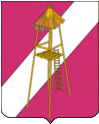 АДМИНИСТРАЦИЯ СЕРГИЕВСКОГО СЕЛЬСКОГО ПОСЕЛЕНИЯКОРЕНОВСКОГО РАЙОНАПОСТАНОВЛЕНИЕ25 декабря 2014 года  			            	                                    № 199ст. СергиевскаяОб утверждении муниципального задания муниципального бюджетного учреждения культуры  муниципального образования Сергиевское сельское поселение Кореновского района «Сергиевская сельская библиотека» на 2015 годРуководствуясь Федеральным законом от 8 мая 2010 года № 83-ФЗ «О внесении изменений в отдельные законодательные акты Российской Федерации в связи с совершенствованием правового положения государственных (муниципальных) учреждений», постановлениями администрации Сергиевского сельского поселения Кореновского района от 03 ноября 2010 года № 86 «О порядке формирования муниципального задания в отношении муниципальных бюджетных и казенных учреждений Сергиевского сельского поселения Кореновского района и финансового обеспечения выполнения муниципального задания» и от 25 ноября 2010 года № 104 «Об утверждении Перечня муниципальных услуг (работ), оказываемых (выполняемых) муниципальными учреждениями Сергиевского сельского поселения, в качестве основных видов деятельности», п о с т а н о в л я ю: 1. Утвердить муниципальное задание муниципального бюджетного учреждения культуры муниципального образования Сергиевское сельское поселение Кореновского района «Сергиевская сельская библиотека» на 2015 год  (приложение).2. Обнародовать постановление в установленном законодательством порядке.3. Контроль за выполнением настоящего постановления возложить на специалиста 1 категории финансового отдела администрации Сергиевского сельского поселения Кореновского района Н.В.Хахуцкую.4. Постановление вступает в силу со дня его официального обнародования.Глава Сергиевского сельского поселенияКореновского района                                                                              С.А.Басеев                    Проект подготовлен и внесен:финансовым отделом администрацииСергиевского  сельского поселенияначальник финансового отдела                                                            Л.Г.БундюкМуниципальное заданиемуниципального бюджетного учреждения культуры Сергиевского  сельского  поселения  Кореновского  района «Сергиевская  сельская  библиотека»  на 2015 годОрганизация библиотечно-информационного  обслуживания населения1. Наименование муниципальной услуги:  Организация библиотечно-информационного обслуживания населения2. Потребители муниципальной услугифизические лица, всех социальных групп вне зависимости от пола, национальности, образования, политических убеждений и отношения к религии, в том числе несовершеннолетние до 16 лет, а также лица не имеющие возможность посещать библиотеку в обычном режиме;юридические лица;общественные организации.3. Показатели, характеризующие объем и (или) качество муниципальной услуги3.1. Показатели, характеризующие качество муниципальной услуги:3.2.  Объем муниципальной услуги (в натуральных показателях)4. Порядок оказания муниципальной услуги4.1. Нормативные правовые акты, регулирующие порядок оказания муниципальной услуги - Постановление администрации муниципального образования Кореновский район Краснодарского края от 12.08.2009года №1060 «О Порядке формирования и финансового обеспечения выполнения муниципальных заданий на оказание муниципальных услуг физическим  (или) юридическим лицам в муниципальном образовании Кореновский район. 4.2. Порядок  информирования  потенциальных  потребителей муниципальной услуги5. Основания  для досрочного прекращения исполнения муниципального задания:-  ликвидация учреждения;- реорганизация учреждения- перераспределение полномочий, повлекшее исключение из компетенции учреждения полномочий по оказанию муниципальной услуги;- исключение муниципальной услуги из перечня муниципальных услуг (работ);- иные предусмотренные правовыми актами случаи, влекущие за собой невозможность оказания муниципальной услуги, не устранимую в краткосрочной перспективе.6. Предельные цены (тарифы) на оплату муниципальной услуги в случаях, если федеральным законом предусмотрено их оказание на платной основе6.1. Нормативный правовой акт, устанавливающий цены (тарифы) либо порядок их установления: В соответствии со статьей 52 ФЗ - № 36 «Основы законодательства Российской Федерации о культуре» от 09 октября 1992 г. Цены (тарифы) на платные услуги и продукцию, включая цены на билеты, организации культуры устанавливают самостоятельно.- Закон Краснодарского края «О библиотечном деле в Краснодарском крае» №28-КЗ от 23.04.1996 года- Устав библиотеки, утвержден постановлением администрации муниципального образования Кореновский район №528 от 14.04.2010 года.- Положение о внебюджетных средствах в библиотеках муниципального бюджетного учреждения  культуры  Сергиевского  сельского  поселения  Кореновского  района «Сергиевская  сельская  библиотека»  27.05.2010 г.6.2. Орган, устанавливающий  цены  (тарифы) МБУК  «Сергиевская  СБ»6.3. Значения предельных цен (тарифов).7. Порядок контроля за исполнением муниципального задания8. Требования к отчетности об исполнении муниципального задания8.1. Форма отчета об исполнении муниципального задания 8.2. Сроки представления отчетов об исполнении муниципального задания:	- ежегодно в срок до 10 января  года, следующего за отчетным.	8.3. Иные требования к отчетности об исполнении  муниципального задания:- требования о предоставлении пояснительной записки с прогнозом достижения годовых значений показателей качества и объема оказания муниципальной услуги в случае, если отчетность о выполнении муниципального задания представляется чаще, чем раз в год;-  требования предоставить детальную информацию о состоянии кредиторской задолженности, в том числе просроченной;- требование о предоставлении копий подтверждающих документов и т.д.9. Иная информация, необходимая для исполнения (контроля за исполнением) муниципального заданияГлаваСергиевского сельского поселенияКореновского  района                                                                                                                                                С.А. БасеевНаименованиепоказателяЕдиница из-меренияФормуларасчетаЗначения показателей качества муниципальной услугиЗначения показателей качества муниципальной услугиЗначения показателей качества муниципальной услугиИсточник информации о значении показателя (исходные данные для ее расчета)НаименованиепоказателяЕдиница из-меренияФормуларасчетаотчетный финансо-вый 2014 годтекущий финансо-вый2015 годочередной финансо-вый2016 год1.количество посещенийтыс. ед.20,820,520,5дневники учета2.обращае-мость фонда =Кв/КфразКниговыдача/книжный фонд за год2,72,52,5дневники учета, книги суммарного учета3.отсутствие жа лоб на качес-твообслужива-нияед.Определяется на основании анализа  жалобпотребителей, поступивших в виде писем граж-дан по почте, электронной почте, записи в книге отзывов и предложений.НаименованиепоказателяЕдиницаизмеренияЗначение показателей объема 
муниципальной услугиЗначение показателей объема 
муниципальной услугиЗначение показателей объема 
муниципальной услугиИсточник информации о значении показателяИсточник информации о значении показателяНаименованиепоказателяЕдиницаизмеренияотчетныйфинансовый2014 годтекущийфинансовый2015 годочереднойфинансовый2016 годочереднойфинансовый2016 годкниговыдача Тысяча экземпляров55,955,055,055,0дневники учета работыСпособ информированияСостав размещаемой (доводимой) информацииЧастота обновления информацииНа отраслевом разделе «Культура» официального сайта администрации МО Кореновский район в сети ИнтернетНа  сайте  администрации  Сергиевского  сельского  поселения  Кореновского  района www/sergievka.ru3.Электронная почтаsergievskay_library@mail.ru- Адрес местонахождения библиотеки, номера телефонов, условия доступа к фондам и информационным ресурсам,  график работы библиотеки;  Ф.И.О. директора, перечень муниципальных услуг;-Информационно-межотраслевое общение, документооборот в отрасли «Культура»По мере изменения данныхПо мере изменения данных По мере изменения данных 2.На фасаде здания библиотеки, внутри здания библиотеки на информационных стендах, буклетах-Вывески с указанием графика работы библиотеки;  план работы, объявления о проводимых мероприятиях Ежемесячно, по мере необходимости3. Через средства массовой информации-О проведении массовых мероприятий По мере необходимостиНаименование муниципальной услугиЦена (тариф),единица измерения1. Выдача  справок  на  основании книжного  фонда  библиотек40 рублей2. Сохранение информации на  магнитный  носитель  пользователя 10 рублей3. Ксерокопирование фрагментов из книг библиотечного фонда 5 рублей4. Ночной абонемент, абонемент выходного дня  15 рублей5. Подбор  литературы  по  индивидуальному заказу пользователя для написания докладов, рефератов, курсовых, дипломных работ и т.д.  50 рублей6. Набор и распечатка  текста на компьютере -  1 стр.25 рублей7. Редактирование и  форматирование  документа в электронной  форме  –   1 час150 рублей8. Сканирование материалов из книг, газет и журналов из фондов библиотеки –1 стр.25 рублей9. Взрослый  читательский билет30 рублей10. Переплёт пластиковой пружиной28 рублей11. Ламинирование 28 рублей12. Аренда помещения – 1 час375 рублейФормы контроляПериодичностьОрганы местного самоуправления, осуществляющие контроль за оказанием муниципальной услуги1.Последующий контроль в форме выездной проверки- В соответствии с планом графиком проведения выездных проверок, но не реже- По мере необходимости (в случае поступлений обоснованных жалоб потребителей, требований правоохранительных органов)Администрация Сергиевского сельского  поселения2. Последующий контроль в форме камеральной  проверкиПо  графикуАдминистрация Сергиевского  сельского  поселенияНаименованиепоказателяЕдиницаизмеренияЗначение, утвержденное в муниципальном задании на отчетный финансовый годФактическое значение за отчетный финансовый годХарактеристика причин отклонения от запланированных значенийИсточник(и) информации о фактическом значении показателякниговыдачаТысяча экземпляров40,055,0+15,0дневники учета работыКоличество посещенийВ ыысячах20,822,5+2,3дневники учета работы